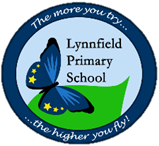 Year 1 – Home Learning Challenge – Easter Week 2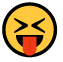 Hi everyone!We hope you are enjoying the holidays as much as you can whilst keeping you/your families safe. 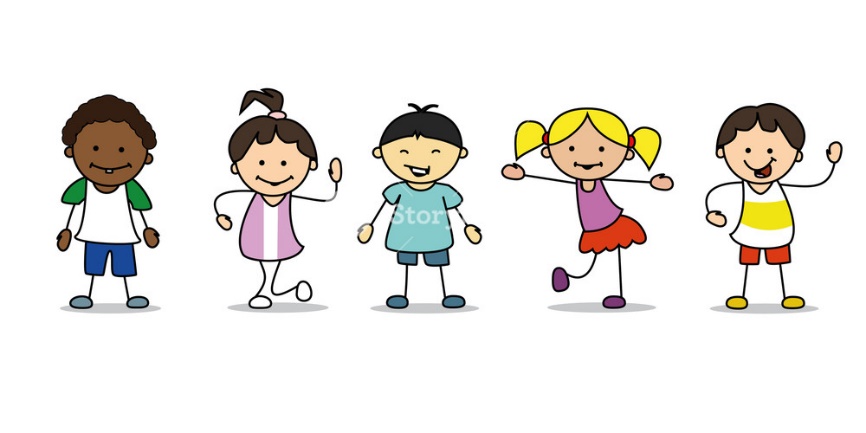 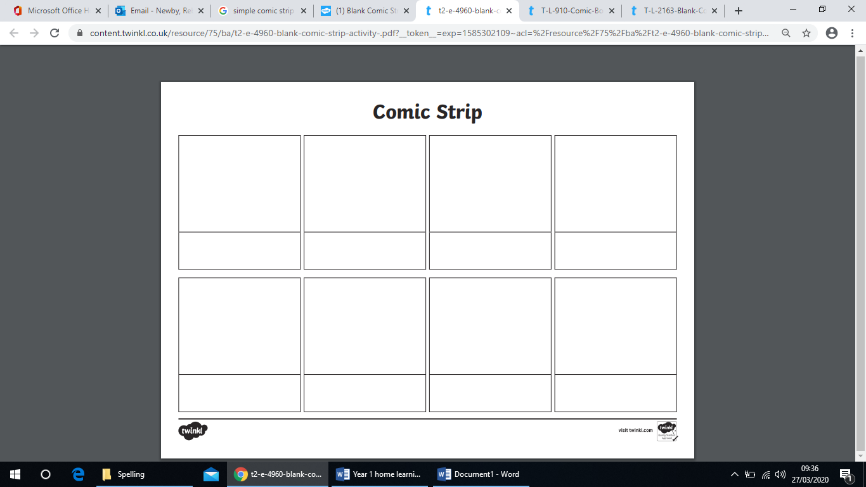 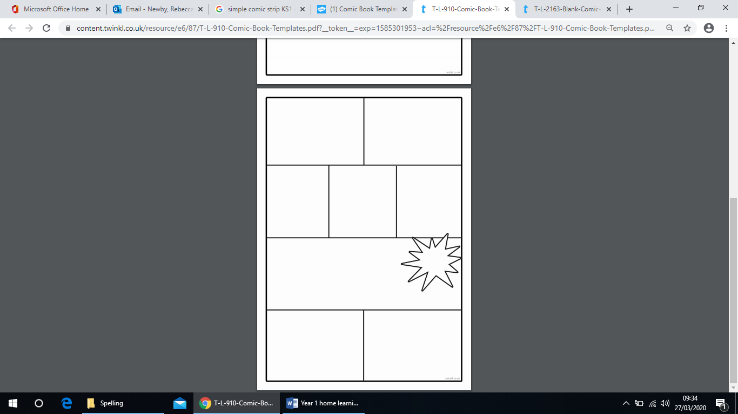 Stay safe everyone… Remember to have fun too!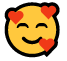 Love from Miss Newby and Mrs Larkin          x x x  	